Description of services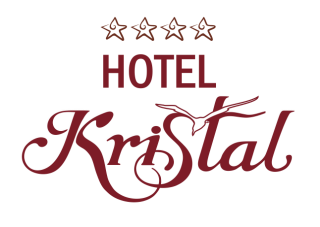 RESTAURANTS AND BARSMain RestaurantBuffet Breakfast				07.30 h. - 10.30 h.Buffet Lunch				12.30 h. - 14.00 h.Buffet Dinner				18.00 h. - 20.30 h.*   During the Breakfast are served juices and hot drinks.*   During the Lunch and Dinner local soft drinks, wine and beer as well.*  Thematic dinners take place 4 times per week. (Bulgarian, Italian, Mediterranean, Caribbean, Aisian)* Kids buffet (for lunch and dinner) is available during the period 01.07 – 31.08Restaurant „Food Corner“Snacks					12.00 h. - 15.00 h.	Ice cream				12.00 h. - 15.00 h. Pool BarSweets and Fruits			15.00 h. - 17.00 h.List of All-inclusive beverages offered at the BarsLobby Bar “Atrium”		08.30 h. - 00.00 h.Local soft drinks: Draft drinks and juices, table water, sparkling water, non-alcoholic cocktails, coffee and tea, cacao, milk, coffee with milk. Local Alcoholic beverages: Alcoholic beverages, cocktails with alcohol, draft beer, bulk winePool Bar				08.30 h. - 18.00 h. (According to the weather conditions)Local soft drinks: Draft drinks and juices, table water, sparkling water, non-alcoholic cocktails, coffee and tea, cacao, milk, coffee with milk. Local Alcoholic beverages: Alcoholic beverages, cocktails with alcohol, draft beer.All Inclusive drinks are offered UNTIL 23:00 o’clock.Relax Zone09.00 h. - 18.00 h* Reception* Outdoor swimming pool on 2 levels* Indoor swimming pool * Pool towels* Jacuzzi, steam bath, Hammam, adventure show* Different kinds of massages and treatments* Hairdresser,manicure, pedicure* Doctor's officeSPORT & ENTERTAINMENT - Table tennis, petanque,  volleyball and mini-football, aqua gym, stretch, fitness indoor and open-air, chess, backgammon.- Entertainment for adults six times per week.- Pool, electronic games, foosball in Games room “Graffiti Lounge”   		available 24 hoursFOR KIDS- Mini disco – 6 times per week during the period June-September- Kids daily entertainment during the period June-September (from 10.00 to 12.00 h. and from 15.00 to 17.00 h.)- Kids playground and kids club (4-12 years)- Kids buffet (for lunch and dinner, 01.07 – 31.08)- High chairs in the RestaurantSERVICES FREE OF CHARGE- Meals in the Main Restaurant and in the restaurant "Food Corner"- All inclusive drinks at the Lobby Bar and the Pool Bar- Indoor and outdoor swimming pools, parasols and sundecks at the pool, towels for the pool- Indoor and open-air Fitness- Table tennis- Sport activities as a part of animation program- Wi Fi in the hotel- Entertainment program for adults and kids-Tourist information- Ironing room- Luggage room- Taxi order- Wake-up callSERVICES AGAINST PAYMENT- Imported alcoholic beverages, bottled beverages, fresh fruit juice, espresso coffeeTennis court with lighting and equipmentMini football and volleyball outside animation programPool, foosball and electronic games in the Game roomServices and treatments in the Relax zone- Safety deposit box in the hotel rooms- Telephone, fax, copying services- Rent of bathrobe, kettle,stroller, umbrellas- Laundry services- Parking lot- Doctor- Currency exchangeADDITIONAL INFORMATION- Alcoholic drinks are not served to guests under 18 years of age.- Smoking is allowed only in the designated areas.- Hotel Kristal is certified according to  ISO 9001:2015/НАССР.- check-in time –  after 15.00 h.- check-out time – until 12.00 h.Hotel Management reserves right to change the given information regarding dates and opening or the working hours of some objectsin the hotel without prior notice.